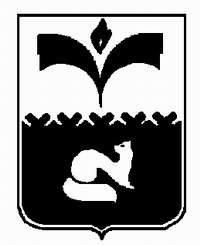 ДУМА ГОРОДА ПОКАЧИХанты-Мансийский автономный округ - ЮграРЕШЕНИЕот 25.09.2013		                                                    № 102Об информации о работе контрольно-счетной палаты города Покачи за 2-й квартал 2013 года	Рассмотрев  информацию  о работе контрольно-счетной палаты города Покачи за 2-й квартал 2013 года,  в соответствии с требованием подпункта 2 пункта 4 статьи 4 регламента контрольно-счетной палаты города, утвержденного решением Думы города Покачи от 02.12.2008 №130, Дума города 				         РЕШИЛА:1. Информацию о работе контрольно-счетной палаты города Покачи за  2-й квартал 2013 года (приложение № 1) принять к сведению.2. В соответствии с пунктом 5 статьи 8 регламента контрольно-счетной палаты города разместить данную информацию на официальном сайте Думы города Покачи.3. Ответственным за исполнение данного решения назначить руководителя аппарата Думы города Л.В.Чурину.Председатель Думы города Покачи                                  Н.В. Борисова                                                                                        Приложение к решению        Думы города ПокачиОт 25.09.2013 № 102ИНФОРМАЦИЯО РАБОТЕ КОНТРОЛЬНО-СЧЕТНОЙ ПАЛАТЫГОРОДА ПОКАЧИ ЗА  2-й КВАРТАЛ 2013 ГОДА.Общие положения.Контрольно-счетная палата города Покачи (далее - контрольно-счетная палата) как орган финансового контроля действует на основании решения Думы города Покачи (далее - Дума) от 27 марта 2013 года N 20 и подотчетна ей.Настоящая информация подготовлена в соответствии с требованием пункта 3 статьи 9 регламента контрольно-счетной палаты, утвержденного решением Думы города Покачи 02.12.2008 № 130 (в ред. решения Думы № 82 от 21.11.2011). Работа контрольно-счетной палаты осуществлялась в соответствии с  планом работы на 1-е полугодие 2013 года и строилась на основе принципов законности, объективности, независимости, гласности и последовательной реализации всех форм финансового контроля: предварительного, оперативного (текущего) и последующего.Выполняя поставленные перед контрольно-счетной палатой задачи, во 2-м квартале 2013 года сотрудниками проведено 5 контрольных мероприятий. Проверкой охвачено 5 учреждений. Проверено и проанализировано средств на сумму 5 909,5 млн. рублей. Выявлено нарушений и недостатков на сумму 8,9 млн. рублей, в том числе: Нецелевое использование бюджетных средств на сумму 258 985 рублей;нарушения в сфере учета и отчетности на сумму 669 1267 рубля;прочие нарушения и недостатки (в сфере муниципального заказа) на сумму 1 932 185 рублей. Выявлено 14 фактов нарушений в сфере муниципального заказа, подпадающих под признаки административного правонарушения. По ним документы направлены в Службу контроля ХМАО-Югры для проведения дополнительной проверки.Направлено 4 представлений для устранения нарушений. Привлечено к дисциплинарной ответственности 4 человека. Дано 15 экспертно-аналитических заключений, в том числе 6 на проекты постановлений администрации и 9 на проекты решений Думы.Информация по результатам каждого проведенного контрольного мероприятия в соответствии с регламентом контрольно-счетной палаты направлялась главе города Покачи и председателю Думы города Покачи.Контрольно-ревизионная деятельность.На основании плана работы контрольно-счетной палаты города Покачи, утвержденного приказом контрольно-счетной палаты от 03.12.2012 №10 «О плане работы контрольно-счетной палаты города Покачи на 1-е полугодие 2013 года», распоряжения Председателя Думы города от 21.02.2013 №13-р проводилась проверка «Учет имущества, составляющего муниципальную казну города Покачи, за период с 2010 по 2012 год» в Комитете по управлению муниципальным имуществом администрации города Покачи.Результаты проверки:Выявлено нарушение единого плана счетов бухгалтерского учета, утвержденного Приказом Министерства финансов Российской Федерации от 01.12.2010 №157н, «Об утверждении единого плана счетов бухгалтерского учета для органов государственной власти (государственных органов), органов местного самоуправления, органов управления государственными внебюджетными фондами, государственных академий наук, государственных (муниципальных) учреждений и инструкции по его применению» в части ведения  аналитического учета объектов в составе имущества казны и реестра муниципального имущества, а именно: - несоответствие данных бухгалтерского учета данным реестра муниципальной собственности по состоянию на 01.01.2010 года в сумме 5 196 993 рубля 84 копейки (по реестру 1 218 150 758,97 – 1 212 953 765,13 по балансу);- на 01.01.2011 года в сумме 1 197 212 рублей (по реестру 1 231 914 397,47 – 1 233 111 610,12). На 01 января 2012 года данные реестра и бухгалтерского учета приведены в соответствие;- несвоевременное отражение операций по передаче имущества (гаражи №71 и №72 по улице Таежная №17 на сумму 268 915 рублей 41 копейка) на баланс муниципального учреждения спортивно-оздоровительный комплекс «Звездный» на праве оперативного управления: в реестре муниципальной собственности в декабре 2011 года, а в бюджетном учете в январе 2012 года;- несвоевременное принятие к учету первичных учетных документов, а именно: Приказ КУМИ об исключении из реестра датирован от 23.12.2009 № 316, а к бухгалтерскому учету принят 01.07.2010 года, с нарушением сроков более 6 месяцев;- не учитывалось имущество, переданное в аренду и в безвозмездное пользование на забалансовых счетах до 2012 года. Выявлено нарушение Порядка, утвержденного Постановлением администрации города Покачи от 24.09.2009 №687 «Об утверждении Порядка списания и последующего использования основных средств, находящихся в муниципальной казне, хозяйственном ведении и оперативном управлении муниципальных унитарных предприятий и муниципальных учреждений», а именно, в некоторых случаях отсутствовали документы, подтверждающие факт демонтажа и утилизации имущества, после его списания.Установлено несвоевременное исключение из реестра муниципальной собственности объектов жилого фонда. В некоторых случаях приватизация объектов была произведена в 2005, 2006, 2007, 2009 годах, а исключение из реестра произведено только в 2010 году. По результатам проверки рекомендовано:Аналитический учет по объектам в составе имущества казны производить на основании информации из реестра имущества, в соответствии с требованиями, установленными инструкцией от 01.12.2010 №157н (пункт 145).Соблюдать требования инструкции от 01.12.2010 №157н в части принятия к учету первичных учетных документов. Усилить контроль за объектами, ставшими собственностью граждан для своевременного исключения их из реестра муниципальной собственности.После списания имущества казны требовать с балансодержателей документы, подтверждающие факт демонтажа и утилизации.   Акт проверки направлен в прокуратуру и главе города.    На основании плана работы контрольно-счетной палаты города Покачи, утвержденного приказом председателя контрольно-счетной палаты от 03.12.2012 №10 «О плане работы контрольно-счетной палаты города Покачи на 1-е полугодие 2013 года», распоряжения председателя Думы города от 25.04.2013 № 38-р проводилась проверка выполнения муниципального задания за период с 2010 по 2012 годы в муниципальном автономном учреждении «Издательско-полиграфический центр «Медиа».Результаты проверки выявлено:- нарушение статьи 289 Бюджетного кодекса Российской Федерации: нецелевое использование бюджетных средств составило 258 985 рублей 27 копеек, выразившееся в публикации статей, предоставленных федеральными и другими службами, за счет средств местного бюджета;- нарушение в части расчетов по оплате труда. Недоплата работникам по заработной плате в сумме 28 146 рублей 26 копеек;- нарушение требования Положения «Об оплате труда и премировании работников» МАУ ИПЦ «Медиа», выразившееся в премировании работников без распорядительных документов (приказа, распоряжения руководителя);- отсутствие нормативно-правового акта, устанавливающего нормы и правила премирования руководителя, заместителя руководителя и главного бухгалтера МАУ ИПЦ «Медиа»;- нарушение требования Постановления Государственного комитета Российской Федерации по статистике от 5 января 2004 года №1 «Об утверждении унифицированных форм первичной учетной документации по учету труда и его оплаты». В табелях учета рабочего времени не ведется учет неотработанного времени работников, отсутствующих по каким-либо причинам месяц и более;- нарушение требований Федерального закона от 21.11.1996 № 129-ФЗ «О бухгалтерском учете», выразившееся в принятии к учету первичных учетных документов (акты выполненных работ) не содержащих обязательные реквизиты;- нарушение инструкции о порядке составления, представления годовой, квартальной бухгалтерской отчетности, утвержденной приказом Министерства финансов Российской Федерации от 25.03.2011 №33н «Об утверждении инструкции о порядке составления, представления годовой, квартальной бухгалтерской отчетности государственных (муниципальных) бюджетных и автономных учреждений», выразившееся в представлении общего годового отчета «Об исполнении учреждением плана его финансовой деятельности» за 2011 год, а не в разрезе видов финансового обеспечения.По результатам проверки рекомендовано:В целях недопущения в дальнейшем нецелевого использования бюджетных средств, производить их использование по целевому назначению.Премирование работников, руководителя, заместителя руководителя и главного бухгалтера  производить в соответствии с требованиями Положения «Об оплате труда и премировании работников» МАУ ИПЦ «Медиа». Приказы (распоряжения) о премировании объявлять работникам под роспись.Вести табеля учета рабочего времени в соответствии с требованиями Постановления Государственного комитета Российской Федерации по статистике от 5 января 2004 года №1 «Об утверждении унифицированных форм первичной учетной документации по учету труда и его оплаты».Разработать нормативно-правовой акт, устанавливающий нормы и правила премирования руководителя, заместителя руководителя и главного бухгалтера МАУ ИПЦ «Медиа».  Акты выполненных работ принимать к учету в соответствии с требованиями бухгалтерского учета.      Соблюдать требования инструкций в части ведения бухгалтерского учета и составления отчетности.Акт проверки направлен в прокуратуру города и главе города.Для принятия мер по устранению выявленных нарушений направлено представление в МАУ ИПЦ «Медиа».В ответ на представление руководитель учреждения сообщил, что все предложения контрольно-счетной палаты приняты к сведению и исполняются, разработано и утверждено положение об оплате труда МАУ ИПЦ «Медиа», в котором установлены нормы и правила премирования работников, руководителя, заместителя руководителя и главного бухгалтера.     Виновное в нарушении лицо привлечено к дисциплинарной ответственности в виде замечания. 3. На основании приказа председателя КСП №7 от 19.04.2013 года инспекцией проводилась плановая проверка в муниципальном учреждении «Центр по бухгалтерскому и экономическому обслуживанию» (далее по тексту МУ «ЦБЭО») размещения заказов на поставки товаров, выполнение работ, оказание услуг для муниципальных нужд за 2012 год.В результате проверки выявлено, что в нарушение требования части 1 статьи 15 Закона о размещении заказов, МУ «ЦБЭО» в 2012 году не размещало заказы у субъектов малого предпринимательства.Виновное в нарушении лицо привлечено к дисциплинарной ответственности в виде замечания. 4. На основании приказа председателя контрольно – счетной палаты №8 от 19.04.2013 года инспекцией проводилась проверка в муниципальном бюджетном образовательном учреждении «Средняя общеобразовательная школа №4» (далее по тексту МБОУ СОШ №4) размещения заказов на поставки товаров, выполнение работ, оказание услуг для муниципальных нужд за 2012 год.В результате проверки выявлено:- в нарушение требования пункта 14 части 2 статьи 55 Закона о размещении заказов, МБОУ  СОШ №4 разместило заказы у единственного поставщика (исполнителя) на сумму более чем 100 тысяч рублей в течение 1, 2, 4 кварталов 2012 года;- в нарушение требования пункта 3 статьи 18 Закона о размещении заказов, МБОУ СОШ №4 предоставлены через официальный сайт государственных закупок в федеральный уполномоченный орган сведений о заключении, об исполнении 2-х контрактов с нарушения срока предоставления более чем на 3 рабочих дня;- в нарушение требования части 1 статьи 15 Закона о размещении заказов МБОУ СОШ №4 в 2012 году не осуществляла размещение заказов у субъектов малого предпринимательства;- в нарушение требования пункта 2 совместного Приказа от 27.12.2011 Минэкономразвития РФ №761, Казначейства РФ №20н «Об утверждении порядка размещения на официальном сайте планов-графиков размещения заказов …» МБОУ СОШ №4 не включены сведения в план-график по заказу «Поставка оборудования для пищеблока».Для принятия мер по устранению выявленных нарушений направлено представление в МБОУ СОШ  №4. Виновное в нарушении лицо привлечено к дисциплинарной ответственности в виде замечания. Также по выявленным нарушениям были направлены материалы в Службу контроля ХМАО – Югры для рассмотрения вопроса о возбуждении административного производства в отношении виновных должностных лиц, допустивших нарушения законодательства о размещении заказов.5.  На основании приказа председателя контрольно – счетной палаты от 19.04.2013 года №9 инспекцией проводилась проверка в муниципальном бюджетном дошкольном образовательном учреждении Центр развития ребенка — детский сад (далее по тексту МБДОУ «ЦРР д/с») размещения заказов на поставки товаров, выполнение работ, оказание услуг для муниципальных нужд за 2012 год.В результате проверки выявлено:- в нарушение требования пункта 3 статьи 18 Закона о размещении заказов, МБДОУ «ЦРР д/с» предоставлены через официальный сайт государственных закупок в федеральный уполномоченный орган сведения  о заключении, об исполнении 3 контрактов с нарушениями срока предоставления более чем на 3 рабочих дня.- в нарушение требования части 1 статьи 15 Закона о размещении заказов МБДОУ «ЦРР д/с» в 2012 году не осуществляло размещение заказов у субъектов малого предпринимательства.Для принятия мер по устранению выявленных нарушений направлено представление в МБДОУ «ЦРР д/с». Виновное в нарушении лицо не привлечено к дисциплинарной ответственности в связи с его увольнением. Также по выявленным нарушениям были направлены материалы в Службу контроля ХМАО – Югры для рассмотрения вопроса о возбуждении административного производства в отношении виновных должностных лиц, допустивших нарушения законодательства о размещении заказов.Экспертно-аналитическая деятельность.Контрольно-счетной палатой во исполнение возложенных на нее задач в отчетном периоде осуществлена финансово-экономическая экспертиза проектов НПА администрации и проектов решений Думы. Подготовлены и направлены в Думу и в администрацию города Покачи заключения на НПА по вопросам, входящим в компетенцию контрольно-счетной палаты: Заключение от 22.04.2013 года №14 на проект постановления администрации города Покачи «О внесении изменений в Постановление администрации города Покачи от 06.04.2010 №243 «Об утверждении долгосрочной целевой программы «Сохранение и развитие дополнительного образования детей в городе Покачи на 2011-2013 годы» (с изменениями от 19.07.2012);Заключение от 22.04.2013 года №15 на проект постановления администрации города Покачи «О внесении изменений в Постановление администрации города от 25.11.2009 №882 «О долгосрочной целевой программе «Развитие системы образования города Покачи на 2010-2013 годы и на период до 2015 года»;Заключение от 08.05.2013 года №16 на проект постановления администрации города Покачи «О внесении изменений в Постановление администрации города от 10.09.2012 №931 «О долгосрочной целевой программе «Организация отдыха и оздоровление детей города Покачи в каникулярное время на 2013-2015 годы»; Заключение от 16.05.2013 года №17 на проект постановления администрации города Покачи «О внесении изменений в Постановление администрации города от 12.10.2012 №1020 «Об утверждении долгосрочной целевой программы «Проведение капитального ремонта многоквартирных домов города Покачи на 2013-2018 годы» (с изменениями на 13.12.2012);Заключение от 29.05.2013 года №18 на проект Постановления администрации города Покачи «О внесении изменений в Постановление администрации города от 29.11.2012 №1167 «Об утверждении краткосрочной целевой программы «Капитальный ремонт объектов муниципальной собственности города Покачи на 2013 год» (с изменениями на 01.02.2013);Заключение от 06.06.2013 года №19 на проект Постановления администрации города Покачи «Об утверждении Положения о материальном стимулировании членов добровольной народной дружины по обеспечению общественного порядка на территории города Покачи;Заключение от 24.04.2013 года №32 на проект решения Думы города Покачи «О внесении изменений в решение Думы города от 03.12.2012.№129 «О бюджете города Покачи на 2013 год и плановый период 2014 и 2015 годы» (с изменениями на 27.03.2013);Заключение от 29.04.2013 года №36 по результатам внешней проверки годового отчета «Об исполнении бюджета города Покачи за 2012 год»;Заключение от 17.05.2013 года №39 на проект решения Думы города Покачи «Об исполнении бюджета города Покачи за 2012 год»;Заключение от 21.05.2013 года №42 на проект решения Думы города «О внесении изменений в решение Думы города от 03.12.2012.№129 «О бюджете города Покачи на 2013 год и плановый период 2014 и 2015 годы» (с изменениями на 30.04.2013);Справка по итогам рассмотрения отчета об исполнении бюджета города Покачи за первый квартал 2013 года;Заключение от 31.05.2013 года №53 на проект решения Думы города «О внесении изменений в программу комплексного развития систем коммунальной инфраструктуры города Покачи на 2011 – 2015 годы» (с изменениями на 22.02.2013).Заключение от 07.06.2013 года №58 на проект решения Думы города «Об информации «Об объектах незавершенного строительства на территории города Покачи».Заключение от 18.06.2013 года №62 на проект решения Думы города Покачи «О внесении изменений в решение Думы города от 03.12.2012.№129 «О бюджете города Покачи на 2013 год и плановый период 2014 и 2015 годы» (с изменениями на 27.05.2013);Заключение от 20.06.2013 года №63 на проект решения Думы города «О выполнении программы комплексного развития систем коммунальной инфраструктуры города Покачи на 2011 – 2015 годы, за 2011 - 2012 годы».Информационная деятельность.Подготовлен и предоставлен в Думу города Покачи отчет о работе контрольно-счетной палаты за 1 квартал 2013 год. Данная информация размещена на сайте Думы города Покачи.В отдел муниципального заказа администрации города Покачи предоставлены данные о работе органа местного самоуправления, уполномоченного на осуществление контроля за соблюдением законодательства по размещению заказов на поставки товаров, выполнение работ, оказание услуг для муниципальных нужд за 1 квартал 2013 год.Взаимодействие с правоохранительными органами.В рамках взаимодействия контрольно-счетной палаты с правоохранительными органами города Покачи проделана следующая работа:сотрудники КСП принимали участие в совещаниях, проводимых в прокуратуре города Покачи по антикоррупционной деятельности на территории муниципального образования;по письменному запросу прокурора, в целях осуществления надзорной деятельности в прокуратуру города подготовлены и направлены копии всех актов по проведенным проверкам во 2-м квартале 2013 года. 